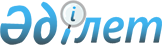 О признании утратившим силу постановления акимата Айыртауского района Северо-Казахстанской области от 07 декабря 2015 года № 413 "Об организации общественных работ в Айыртауском районе в 2016 году"Постановление акимата Айыртауского района Северо-Казахстанской области от 11 мая 2016 года N 165      В соответствии со статьей 27, пунктом 1 статьи 49 Закона Республики Казахстан от 06 апреля 2016 года "О правовых актах", акимат Айыртауского района Северо-Казахстанской области ПОСТАНОВЛЯЕТ:

      1. Признать утратившим силу постановление акимата Айыртауского района Северо-Казахстанской области от 07 декабря 2015 года № 413 "Об организации общественных работ в Айыртауском районе в 2016 году" (зарегистрировано в Реестре государственной регистрации нормативных правовых актов за № 3532 от 08 января 2016 года, опубликовано 21 января 2016 года в районных газетах "Айыртау таңы", "Айыртауские зори").

      2. Контроль за исполнением настоящего постановления возложить на заместителя акима Айыртауского района Северо-Казахстанской области Науанову М.Т. 

      3. Настоящее постановление вводится в действие со дня подписания.


					© 2012. РГП на ПХВ «Институт законодательства и правовой информации Республики Казахстан» Министерства юстиции Республики Казахстан
				
      Аким района

А. Тастемиров
